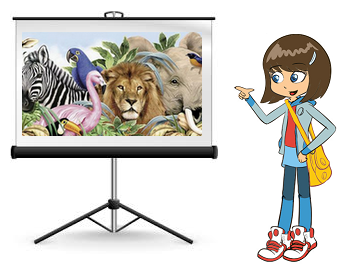 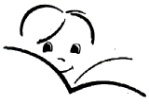 OŠ Polje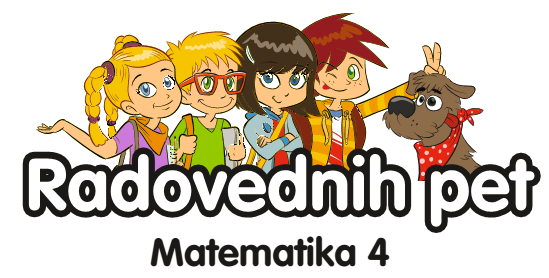 4. ašolsko leto 2019/2020SEZNAM REFERATOV PRI NARAVOSLOVJU IN TEHNIKIVsak referat izdelan kot projekcija mora obvezno vsebovati opremljeno prvo in zadnjo stran. Za izdelavo referata morata biti uporabljeni vsaj dve knjigi.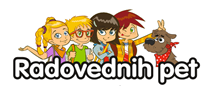 KRITERIJI OCENJEVANJA REFERATANASLOV REFERATA IN KLJUČNI POJMIMESECIME UČENCAČloveško telo: Koža in gibala(sestava kože, skrb za nego kože – osebna higiena, mišice, kosti, sklepi, skrb za zdravje sklepov, mišic in kosti)  oktoberČloveško telo: Živčevje in čutila(možgani, hrbtenjača, živci, skrb za duševno zdravje, izogibanje stresu, oko, uho, nos, koža, jezik, prenos dražljajev, poškodbe oči in sluha)oktoberČloveško telo: Prebavila(deli prebavil, zdrava prehrana, motnje hranjenja: anoreksija, bulimija, prehranjenost, podhranjenost, higiena zob)oktoberČloveško telo: Dihala in krvožilje(deli dihal, kisik, ogljikov dioksid, skrb za zdravje dihal, kaj škoduje dihalom, srce, kri, krvni obtok, arterije, vene, lasnice, skrb za zdravo srce)novemberČloveško telo: Razvoj človeka (spočetje, nosečnost, rojstvo, otroštvo, puberteta, odraslost, starost)novemberSončev sistem(vesolje, Sonce, planeti, kroženje Zemlje okoli Sonca, letni časi)decemberZemlja in Luna(planet , naravni satelit, vrtenje Zemlje okoli svoje osi, dan, noč, deli dneva, prisojna in osojna stran, kroženje Lune okoli Zemlje, Lunine mene)decemberHišne inštalacije(vodovod, kanalizacija, centralna kurjava, elektrika, internet, varčevanje z vodo, kurjavo in elektriko, pasivne hiše)januarVarovanje okolja(ločevanje odpadkov, ekološki otok, nevarni odpadki, znaki za nevarne snovi, recikliranje)februarKraljestvo gliv(vrste gliv, značilnosti gliv, vloga gliv v okolju, razmnoževanje gliv)marecKraljestvo rastlin(rastline s cvetovi, rastline brez cvetov, razmnoževanje rastlin)aprilKraljestvo živali(vretenčarji, ribe, dvoživke, plazilci, ptiči, sesalci, nevretenčarji, ožigalkarji, mehkužci, kolobarniki, členonožci, razmnoževanje živali)aprilGrmi in gozdna drevesa naših krajev(učenec s seboj prinese nekaj primerov vejic, semen, plodov, listov, lubja)maj/junijKopenske živali naših krajev(živali, ki živijo na prostem in ne kmetijske oz. živinorejske vrste)maj/junijMorske živali naših krajev(rečne in morske živali, ribe, raki, školjke, polži)junijKriteriji/ocenaOdlično (5)Prav dobro (4)Dobro (3)Zadostno (2)Nezadostno (1)Opredelitevin reševanje problemaUčenec prepričljivo in nazorno opredeli problem ter pri njegovem reševanju pokaže izvirnost.Problem opredeli in reši nazorno in prepričljivo, ne zasledimo pa izvirnosti.Problem opredeli in reši ustrezno in nazorno; prepričljivost bi bila lahko večja ob vključitvi posameznih elementov.Problem je opredeljen in rešen skromno in površno; učenec ne razbere posameznih ključnih elementov, ki definirajo problem.Problem je opredeljen in rešen površno in šibko; učenec ne razbere večine ključnih elementov, ki definirajo problem.Uporaba in iskanje literatureUčenec zbere veliko dodatne in raznovrstne literature, ki je natančno predelana. Informacije iz različnih virov so smiselno povezane.Učenec je zbral in uporabil raznovrstno literaturo, ki jo je pretežno predelal. informacije iz različnih virov so v glavnem smiselno povezane.Zbere in izbere dobršen del informacij, vendar le-te niso  smiselno povezane.Pomanjkljivo izbere literaturo; največ informacij zbere zgolj iz učbenika.Pri zbiranju in izbiranju informacij je površen. Informacije, ki jih zbere, sploh ne omogočijo rešitve problema.Sinteza ininterpretacija  informacijSinteza in interpretacija sta prepričljivi in učinkoviti; pokaže se izvirnost učenca. Sinteza in interpretacija sta prepričljivi in učinkoviti, ne opazimo pa izvirnosti. Sinteza in interpretacija sta ustrezni; manjkajo bistveni, a lahko razvidni elementi.Sinteza in interpretacija sta skromni; manjka dobršen del razvidnih elementov, ki pojasnjujejo problem.Sinteza in interpretacija sta nezadostni; manjka večina elementov za pojasnitev problema. Ustna predstavitev referataPredstavitev je zelo prepričljiva, nazorna z lastnimi primeri. Učenec uporablja bogat besedni zaklad, pravilno uporablja tudi strokovno terminologijo. Zelo motivira sošolce.Predstavitev je prepričljiva, a nekoliko manj nazorna. Učenec uporablja bogat besedni zaklad, delno uporablja strokovno terminologijo. Sošolce pretežno motivira.Predstavitev je ustrezna, vendar manj slikovita in nazorna; pri predstavitvi potrebuje našo pomoč. Besedni zaklad je manj  bogat, strokovne terminologije ne uporablja. Pripovedovanje delno pritegne sošolce.Predstavitev je skromna, učenec se moti in popravlja; potrebuje veliko pomoči. Besedni zaklad je skromen, strokovne terminologije ne uporablja. Sošolcev ne pritegne.Predstavitev je zelo šibka ali celo neustrezna, nejasna, neslikovita. Govor je zelo slabo razumljiv, ne uporablja strokovne terminologije, besedni zaklad je zelo skromen.